Тема. Лабораторная работа №10 «Определение фокусного расстояния собирающей линзы и ее оптической силы». Контрольная работа  по теме: «Оптические явления».Домашнее задание. Стр149. Выпонить лабораторную и решить контрольную работы.Видео в ютубе .  https://www.youtube.com/watch?v=fLYKkMgRW9cРешаем каждый свой вариант!!!Контрольная работа №4 по теме «Оптические явления» Вариант 21. Какова оптическая сила линзы, если ее фокусное расстояние равно F = 10 м. Какая это линза ?2. Угол падения луча на зеркало равен 250 . Чему равен угол между зеркалом и отраженным лучом?.3. Постройте изображение предмета: Предмет находится за 2F/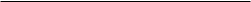 4. Предмет находится на расстоянии 12 см от рассеивающей линзы, фокусное расстояние которой равно 10 см. На каком расстоянии от линзы находится изображение предмета ?Контрольная работа №4 по теме «Оптические явления» Вариант 11. Оптическая сила линзы D = - 4 дптр. Чему равно фокусное расстояние этой линзы. Какая это линза ?2. Угол между зеркалом и отраженным от него лучом равен 300 . Чему равен угол отражения луча?3. Постройте изображение предмета: Предмет находится между фокусом и линзой.4. Изображение предмета находится на расстоянии 36 см от рассеивающей линзы, имеющей фокусное расстояние 12 см. На каком расстоянии от линзы находится предмет